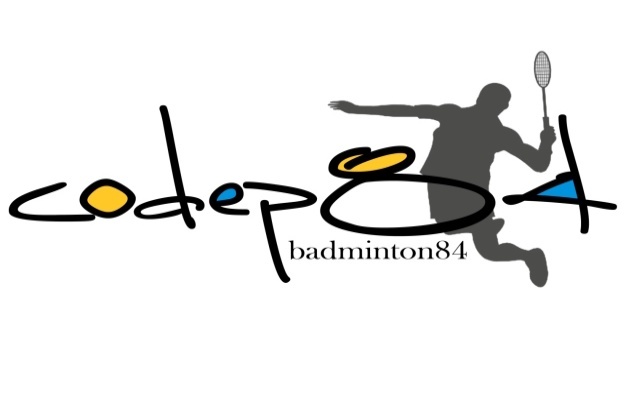      Trophée Départemental Jeunes du 84Dimanche 12 Décembre 20213ième Etape : Simple à Vaison-la-Romaine.Adresse : Gymnase Omnisport 190 avenue Pierre BROSOLETTE 84110 Vaison-la-Romaine NOUVEAU : Le Club organisateur proposera la compétition dans deux divisions (A et B) si le nombre de participants le permet (poussin A, poussin B; benjamin A, benjamin B, etc.). Le classement CPPH du joueur sera pris en compte à J-14 avant la date de la compétition et déterminera la division dans laquelle le participant sera classé. Voir le règlement des TDJ du CODEP 84. Ceci pour faciliter l’accés à la compétition des débutants.Renseignement Club (à remplir Obligatoirement)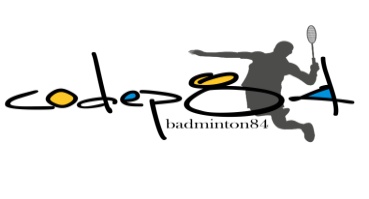 Club :    Responsable* :  Mail :                                                               Téléphone :  * (personne responsable de l’inscription des enfants qui sera contacté si soucis d’inscription, et à qui seront transmises les convocations (sur le mail indiqué))Limite inscriptions au Vendredi 3 décembre 18h maxi (J-9) (aucune inscription possible ensuite)Seuls les joueurs enregistrés sur Poona au moment de l’inscription seront pris en compte !Vérifiez que les joueurs que vous inscrivez ne soient pas suspendu (sinon, vous risquez d’aggraver leur sanction)Pour éviter les erreurs renseignez OBLIGATOIREMENT le numéro de licence de chaque joueurs (disponible sur Poona)Organisation :Le Dimanche 12 décembre se joueront les tableaux :Simples : Poussins, Benjamins, Minimes, Cadets et Juniors (SH et SD).Un plateau Minibad sera organisé le dimanche 12 au matin dans le gymnase voisin (9h-12h).Le dimanche après-midi un tournoi promobad de Double sera proposé aux jeunes qui ne seront plus dans la compétition (TDJ).ATTENTION AUCUNE INSCRIPTION NE SERA PRISE PAR TELEPHONEPar E-Mail EXCLUSIVEMENT à :   harold.nivelle@gmail.com Responsable local de l’étape (SOC) : 	Harold NIVELLE - Tel : 06 60 56 45 07Juge Arbitre de la compétition :	 	Joel BOREL - Tel : 06 03 63 29 36En cas de désistement d'un joueur, l'information doit parvenir au plus tard le mercredi 12h précédent l'étape (Cf. art. 8) sans quoi l'inscription restera due. L'inscription suppose l'acceptation du règlement des Trophées Départementaux organisés par le Comité 84. Tout désistement effectué après la constitution des tableaux (J-5) sera à justifier par un certificat médical auprès de la ligue PACA de BadmintonRappels :La participation au TDJ est de 11 € par joueur. Le Codep 84 comptabilise les inscriptions au fur et à mesure. Une demande de règlement vous sera directement adressée sous forme de factures, une en fin d’année (décembre), et une en fin de saison (juin).Pour les organisateurs, il faut donc encaisser seulement les inscriptions des joueurs extérieurs au Vaucluse, vous les encaissez sur vos caisses de club (11€/joueur), en retour ils sont considérés comme des joueurs de votre club, lors de la facturation globale.Art 2.14 du règlement général des compétitions.Chaque participant mineur à une compétition doit être placé, explicitement et en permanence, sous la responsabilité d’un adulte responsable, connu du juge-arbitre et disposant d’une autorisation délivrée par l’autorité parentale, dans le respect de la règlementation en vigueur concernant l’accompagnement des mineurs. Les noms et prénoms du responsable de chaque enfant, doivent être indiqués à l’inscription, et le jour de la compétition une feuille d’émargement sera à disposition auprès du Juge Arbitre, afin que les responsables déclarés et seulement eux, puissent signer et valider la présence et la participation de l’enfant à la compétition.H/DN° de licenceObligatoireNOM PrénomCatégorie officielleP/B/M/CCatégorie d’inscription en S P/B/M/C 1234567891011121314